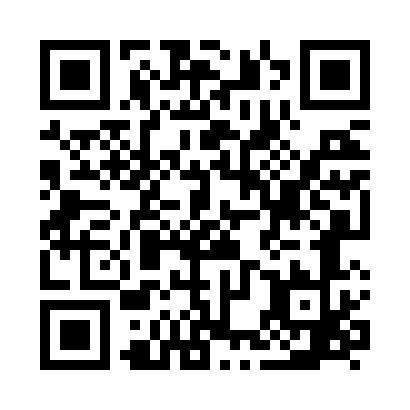 Ramadan times for Ahoghill, UKMon 11 Mar 2024 - Wed 10 Apr 2024High Latitude Method: Angle Based RulePrayer Calculation Method: Islamic Society of North AmericaAsar Calculation Method: HanafiPrayer times provided by https://www.salahtimes.comDateDayFajrSuhurSunriseDhuhrAsrIftarMaghribIsha11Mon5:105:106:5012:354:226:226:228:0212Tue5:085:086:4712:354:246:246:248:0413Wed5:055:056:4412:354:266:266:268:0614Thu5:025:026:4212:354:276:286:288:0815Fri5:005:006:3912:344:296:306:308:1016Sat4:574:576:3712:344:316:326:328:1217Sun4:544:546:3412:344:326:346:348:1518Mon4:514:516:3212:334:346:366:368:1719Tue4:494:496:2912:334:356:386:388:1920Wed4:464:466:2712:334:376:406:408:2121Thu4:434:436:2412:324:386:426:428:2322Fri4:404:406:2212:324:406:446:448:2623Sat4:374:376:1912:324:416:466:468:2824Sun4:344:346:1712:324:436:486:488:3025Mon4:314:316:1412:314:446:506:508:3326Tue4:284:286:1112:314:466:526:528:3527Wed4:264:266:0912:314:476:546:548:3728Thu4:234:236:0612:304:496:556:558:4029Fri4:204:206:0412:304:506:576:578:4230Sat4:174:176:0112:304:526:596:598:4431Sun5:145:146:591:295:538:018:019:471Mon5:115:116:561:295:558:038:039:492Tue5:075:076:541:295:568:058:059:523Wed5:045:046:511:295:588:078:079:544Thu5:015:016:491:285:598:098:099:575Fri4:584:586:461:286:008:118:119:596Sat4:554:556:441:286:028:138:1310:027Sun4:524:526:411:276:038:158:1510:058Mon4:494:496:391:276:058:178:1710:079Tue4:464:466:361:276:068:198:1910:1010Wed4:424:426:341:276:078:218:2110:13